9/30　　日足で一本目のPB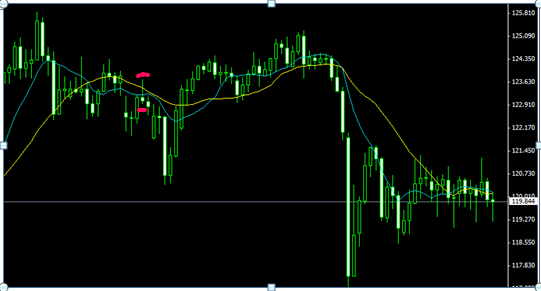 USDJPY.Daily    7/2の日足をPBと判断しました。MA10とMA20に触れている状態。安値更新で売りエントリ。迷った箇所は、MA20の角度はあるがMA10が横に展開する形で幅が縮まっている事でした。　　2個目　2015/2/20/USDJPY/D1　　　　　　　　　　　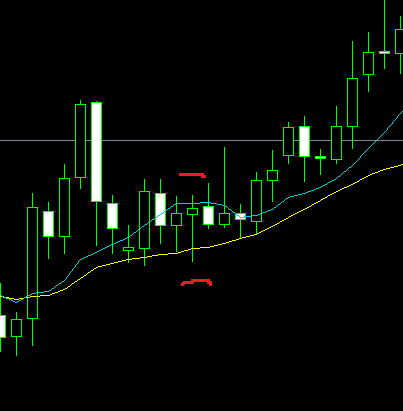                                                     エントリー用として使用可能かは不明　　　　　　　　　　　　　　　　　　　　　　　　　　ゴールデンクロスしてから11本目のPB2015年10月1日 kushi3個目から8個目のPB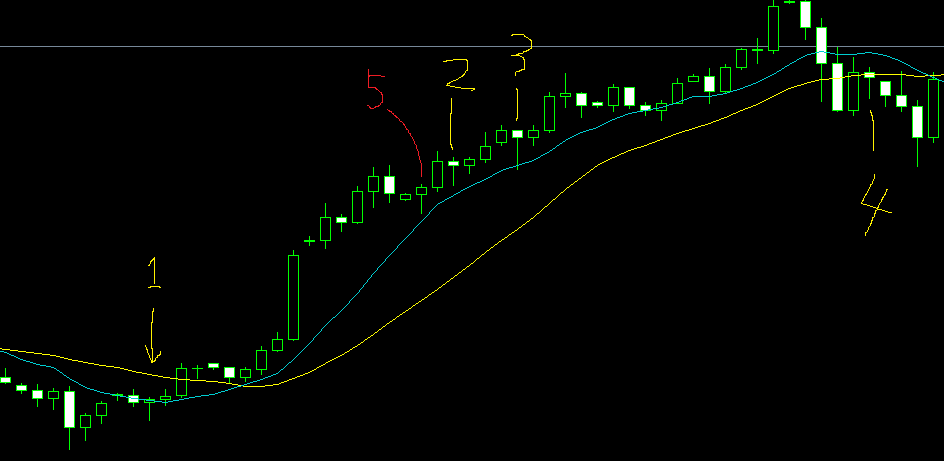 　2014/11/10/USDJPY/D1　　　赤5は買いPBだがエントリに使えるかは不明??      　　MA10とMA20のゴールデンクロスの開始地点から離れている時の判断は??sasao19  2015年10月1日 2:46 PM  　　sasao19 終値がMAを越えていなければエントリーは不可で、決済ルールも取り入れて検証してみてください。 １、赤５は買いエントリーでOKです。MAがゴールデンクロスから離れていてもOKです。　 黄色1は買いのPBだがMA10とMA20のゴールデンクロス前のPB判断は??黄色2と黄色3はPBだが何を意味するPBなのか不明黄色4は初の売りPBだがデッドクロス前で判断の仕方が不明?? ２、ゴールデンクロスしていなくても構いませんが、MAの中ですのでエントリー不可です。 ３、黄色２，３とも買いPBでOKですが、以前に持っているポジションがあればここでは持たないというのでいいです。 ４、黄色４は下ヒゲが長いので買いPBですが、MAの下なのでエントリー不可です。10/3   ここまでのまとめ 　　            　 ② 　　                買いPBの形状         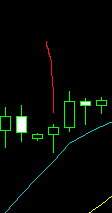 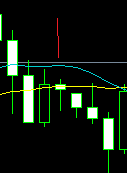 赤線二つのロウソク自体は上げ足と下げ足ロウソクだが、ひげは実態よりも下に長いので、どちらも買いのPBとして判断可能　　　　　　　　　ただし②については　下ヒゲが実態の３倍以上あるので買いPBですが、MAの下なのでエントリー不可終値がMAを越えていなければエントリーは不可、買い判断は実態が上の線MA10(青緑)に触れているのまたは超えているのが条件。9個目のPBで新しい疑問、十字はPBとして有り?無し?   形としては、買いのPBだが??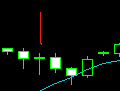 10個目～13個目　　　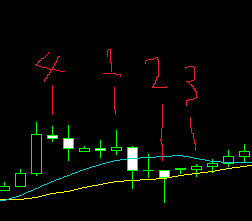 1は売りPB として判断、MAが不成立2はPBだがMAの中なので却下3もMAの中なので却下4はひげが実態の3倍(微妙)なのでPBとしては却下の判断(3も同じかな)新しい疑問　　14個目～19個目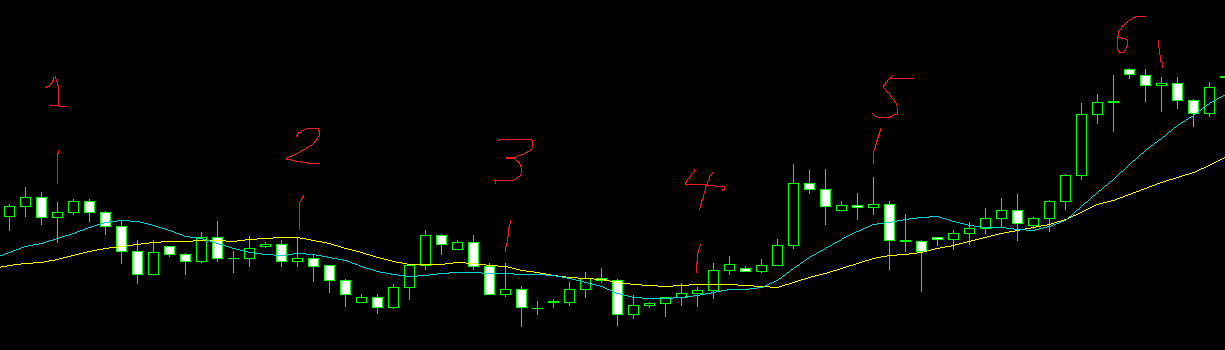 1はPBに近いが、上のひげが長いので、上げのPBとしては見送りかな??2も上下ひげはあるが1と比べて短いのとPBプラスMA越えで機能している。1と比べた時、見極め方法はひげの感覚のみでいいのか分からない。3は下げのPBで両方のMAも超えているので、下げエントリーすると結果が付いてこない、　　これは単純に良いエントリーだが結果はダメでしたと割り切るべきか??4はMAを超えていないのでNG。でもその後上げているがプラスの判断要素があれば知りたい。5は下げのPBだが一本目のMAもタッチしていないのでNG判断。6の9個目の時と同じ形で十字の判断は??